            КАРАР                                                                             РЕШЕНИЕОб  утверждении  Генерального плана  сельского поселения Кучербаевский  сельсовет муниципального района Благоварский район Республики Башкортостан       В целях осуществления градостроительного планирования территории сельского поселенияКучербаевский  сельсовет, руководствуясь статьей 24 Градостроительного кодекса Российской Федерации, статьей 66 Федерального закона  от 6  октября 2003 года № 131-ФЗ “Об общих  принципах организации местного самоуправления в Росийской  Федерации” и Уставом сельского поселения  Кучербаевский сельсовет с учетом  протокола публичных слушаний по проекту генерального плана  и заключения  этих публичных слушаний  по проекту  генерального плана и заключения о результатах  этих  публичных слушаний, Совет сельского поселения Кучербаевский  сельсовет  муниципального района Благоварский  район Республики Башкортостан решил:         1.Утвердить Генеральный план сельского поселения Кучербаевский  сельсовет муниципального района Благоварский район Республики Башкортостан.          2.Обнародовать настоящее решение на информационном  стенде в здании Администрации сельского поселения Кучербаевский  сельсовет муниципального района Благоварский район Республики Башкортостан по адресу: Республика Башкортостан, Благоварский район, с.Старокучербаево, ул. Центральная, д.6/1  и разместить на официальном  сайте администрации сельского поселения Кучербаевский  сельсовет муниципального района Благоварский район Республики Башкортостан в сети «Интернет».        3.Настоящее решение вступает в силу с момента его обнародования.        4.Контроль за выполнением  данного  решения  возложить на постоянную комиссию по земельным вопросам, благоустройству и экологии. Глава сельского поселенияКучербаевский  сельсоветмуниципального района Благоварский районРеспублики Башкортостан                                      Р.Р.Фархутдиновс.Старокучербаево11.04.2016 г№ -6-62БАШКОРТОСТАН РЕСПУБЛИКАҺЫБЛАГОВАР  РАЙОНЫМУНИЦИПАЛЬ РАЙОНЫНЫҢКУСЭРБАЙ АУЫЛ СОВЕТЫАУЫЛ БИЛӘМӘҺЕ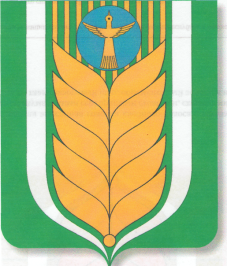 РЕСПУБЛИКА     БАШКОРТОСТАНСОВЕТ СЕЛЬСКОГО ПОСЕЛЕНИЯКУЧЕРБАЕВСКИЙ СЕЛЬСОВЕТМУНИЦИПАЛЬНОГО РАЙОНАБЛАГОВАРСКИЙ РАЙОН      452744,  Кусэрбай ауылы,
                    Узэк  урамы, 1
              Тел. (34747) 24-4-18452744, с. Старокучербаево,
ул. Центральная ,6/1
Тел. (34747) 24-4-18